미디어 통계Assignment week7미디어학과201121475 박용우예1 표를 참조하여 Factor A(몸무게), Factor B(포만감), AxB의 상호작용효과에 대한 F-test 값을 구하고 (계산과정을 정리하여 알려주어야 합니다). (20)아래의 표를 사용하여 이를 정리한 후 (20)통계학적인 결정을 내리세요. (15) 또한 그 결과를 설명하세요 (35).step 1. Build hypotheses  Factor AH1 : μA ≠ μB (Normal한 몸무게를 가진 사람과 Obese한 몸무게를 가진 사람들에 대한 크래커를 먹는 수는 차이가 있을 것이다.)H0 : μA = μB (Normal한 몸무게를 가진 사람과 Obese한 몸무게를 가진 사람들에 대한 크래커를 먹는 수는 차이가 없을 것이다.) Factor BH1 : μA ≠ μB (배가 고픈 사람과 배가 부른 사람들에 대한 크래커를 먹는 수는 차이가 있을 것이다.)H0 : μA = μB (배가 고픈 사람과 배가 부른 사람들에 대한 크래커를 먹는 수는 차이가 없을 것이다.)Factor A * BH1 : Factor A와 Factor B 간의 상호작용이 존재할 것이다. 즉 Factor A와 Factor B에 의한 주 효과 말고도 부가적으로 다른 요인도 있을 것이다.H0 : Factor A와 Factor B 간의 상호작용이 존재하지 않을 것이다. 즉 Factor A와 Factor B에 의한 주 효과에 의해서만 설명될 것이다.step 2. Locate the critical range for F-ratio. calculate the 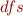  = N – 1 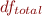 	   = 80 – 1	   = 79 = 각 집단의 df의 합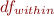      = 19 + 19 + 19 + 19     = 76 = k – 1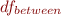      = 4 – 1     = 3 = Number of levels of A – 1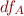         = 2 – 1        = 1 = Number of levels of B – 1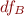         = 2 – 1        = 1 = dfbetween - dfA – dfB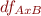 = 3 – 1 – 1= 1Compute F-ratio 
SS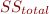 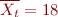 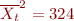 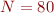 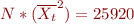 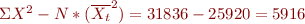 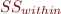 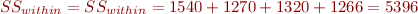  = ∑ - 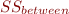        =  +  +  +  - 	       = 9680 + 4500 + 5780 + 6480 – 25920	       = 520 = ∑ - 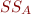       =  +  - 	  = 13690 + 12250 – 25920	  = 20 = ∑ - 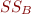       =  +  -  	  = 15210 + 10890 – 25290	  = 180 = SSBetween – SSA – SSB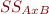          = 520 – 20 – 180            = 320MS =  =  = 20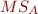  =  =  = 180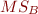  =  =  = 320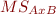  =  =  = 71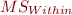 F-ratio(1,76) =  =  = 0.281690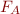 (1,76) =  =  = 2.535211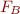 (1,76) =  =  = 4.507042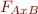 step 3. 결론 Factor A와 Factor B 간의 상호작용이 존재할 것이다. 즉 Factor A와 Factor B에 의한 주 효과 말고도 부가적으로 다른 요인도 있을 것이다. (크래커를 먹은 수는 배고픔 정도와 비만도에 의한 주 효과 말고도 부가적인 효과들이 더 있을 것이다)    5. step 4. 설명Degrees of freedom in the denominator = 76 이므로 f-table에서 76에 가장 가까운 60을 기준으로 한 후, critical range를 0.05로 하였을 때,	(1,76) = 4.00이다. (1,76),(1,76),(1,76) 모두 같은 값을 가진다.(1,76, p < 0.05) = 0.281690 < 4.00 이므로 Factor A 에 대한 영가설을 채택, (1,76, p < 0.05) = 2.535211 < 4.00 이므로 Factor B 에 대한 영가설을 채택 (1,76, p < 0.05) = 4.507042 > 4.00 이므로 Factor A*B 에 대한 영가설을 기각,결과적으로 Factor A와 Factor B 간의 상호작용이 존재할 것이다. 즉 Factor A와 Factor B에 의한 주 효과 말고도 부가적으로 다른 요인도 있을 것이다.Table 1. Mean number of crackers eaten in each treatment conditionTable 1. Mean number of crackers eaten in each treatment conditionTable 1. Mean number of crackers eaten in each treatment conditionTable 1. Mean number of crackers eaten in each treatment conditionFullnessFullnessEmpty 
stomachFull 
stomachWeightNormalM= 22
SD= 9.00M= 15
SD= 8.18WeightObeseM= 17 
SD=8.34M= 18
SD= 8.16ResultResultResultResultResultSourceSSdfMSFBetween treatment5203173.33333- Factor A (weight)201200.281690- Factor B (fullness)18011802.535211- A x B interaction32013204.507042Within treatment53967671Total591679weigth x fullness factorial designweigth x fullness factorial designweigth x fullness factorial designweigth x fullness factorial designweigth x fullness factorial design